Online career Counseling program by Meghna Kaushik, Career Counselor & Soft Skills Trainer, Guwahati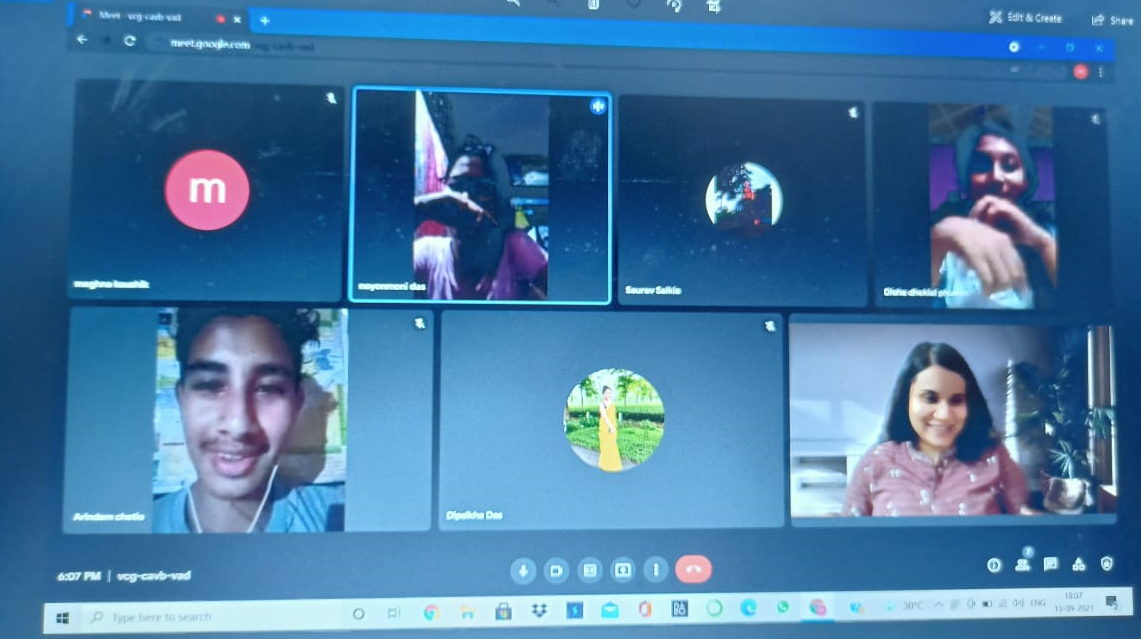 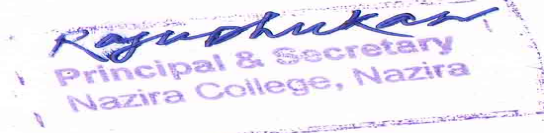 